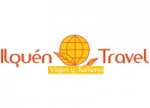 Apart Hotel Federación6 días |5 nochesVACACIONES DE INVIERNOIncluye:Bus camaTraslados5 noches de alojamiento con desayuno incluidoCircuito Hídrico en Neroli Spa (ducha escocesa, baño vapor, sauna, piscina lúdica)$12.400Por persona en base doble en habitación clásica. Todos los impuestos incluidos.